新 书 推 荐中文书名：《卡车之下》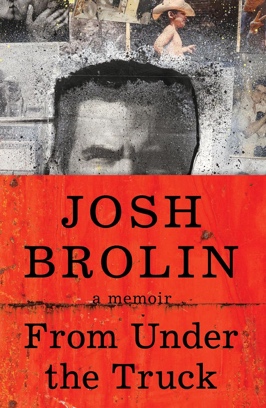 英文书名：FROM UNDER THE TRUCK作    者：Josh Brolin出 版 社：Harper代理公司：Inkwell/ ANA/Zoey页    数：336页出版时间：2024年11月代理地区：中国大陆、台湾审读资料：电子稿类    型：传记和回忆录内容简介：乔什·布洛林（Josh Brolin）的这本回忆录独具特色，绝非名人之作，感人、有趣、神秘又令人难忘。乔什·布洛林编织了一幅由不同线索组成的网格，穿越时空，记录了一个充满好奇、痛苦、奉献、善良和幽默的人生，讲述了远离好莱坞的非传统童年。他在加利福尼亚州帕索罗伯斯的一个牧场长大，从小就被狼群、美洲狮和其他野生动物所包围，这些动物都是他无所畏惧、脾气暴躁的母亲简·艾吉·布洛林（Jane Agee Brolin）养大的。简·艾吉·布洛林早逝的悲惨遭遇一直萦绕在这本书中，她令人难忘的人格力量贯穿全书。布洛林还讲述了他在电影业的职业生涯：他在《七宝奇谋》（The Goonies）中的突破性角色、《老无所依》（No Country for Old Men）的拍摄现场，以及其间和之后的职业和个人的起起落落。他以毫不保留的坦诚和幽默，分享了对人际关系、毒瘾、爱情和父爱的见解，同时让字里行间的留白不言自明。《卡车之下》（From Under the Truck）是一部大胆而引人入胜的回忆录，出自一位天生的作家之手。作者简介：乔什·布洛林（Josh Brolin）出生于1968年，在加利福尼亚州帕索罗伯斯的一个牧场长大。他是制片人、导演、编剧和奥斯卡提名演员。作为四个孩子的父亲，他与妻子和两个孩子生活在加利福尼亚。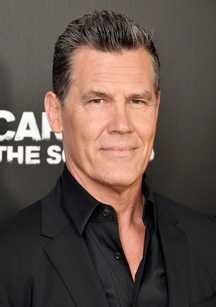 感谢您的阅读！请将反馈信息发至：版权负责人Email：Rights@nurnberg.com.cn安德鲁·纳伯格联合国际有限公司北京代表处北京市海淀区中关村大街甲59号中国人民大学文化大厦1705室, 邮编：100872电话：010-82504106, 传真：010-82504200公司网址：http://www.nurnberg.com.cn书目下载：http://www.nurnberg.com.cn/booklist_zh/list.aspx书讯浏览：http://www.nurnberg.com.cn/book/book.aspx视频推荐：http://www.nurnberg.com.cn/video/video.aspx豆瓣小站：http://site.douban.com/110577/新浪微博：安德鲁纳伯格公司的微博_微博 (weibo.com)微信订阅号：ANABJ2002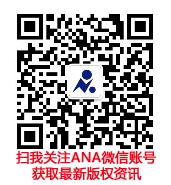 